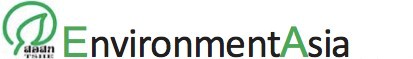 The international journal by the Thai Society of Higher Education Institutes on EnvironmentEnvironmentAsia 11(1) (2018) 15-30DOI 10.14456/ea.2018.2ISSN 1906-1714; ONLINE ISSN: 2586-8861CoFe2O4 Modified with Polyethylene Glycol (PEG) for Removal ofChromium (VI) Ion from Electroplating WastewaterPoedji Loekitowati Hariani1,*, Desnelli Desneli1, Hermansyah Hermansyah1, Salni Salni21 Department of Chemistry, Faculty of Mathematic and Natural Science, Sriwijaya University, Palembang Indonesia.2 Department of Biology, Faculty of Mathematic and Natural Science, SriwijayaUniversity, Palembang Indonesia* Correspondent author: puji_lukitowati@mipa.unsri.ac.idReceived: October 14, 2017; Accepted: December 10, 2017AbstractOne of the contaminants in the wastewater of the electroplating industry is Cr (VI). In this study, the magnetic adsorbent of CoFe2O4  which was coated with polyethylene glycol (PEG)-4000 was synthesized and used to removal of Cr (VI) from electroplating wastewater. The adsorbent obtained was characterized by X-Ray Diffraction (XRD), Scanning Electron Microscope (SEM), Dispersive Energy X-Ray Spectrometer (EDS) and Vibrating Sample Magnetometer (VSM). The adsorption process was studied by the variable of the effects of the solution pH, contact time and weight of the adsorbent. Langmuir  and  Freundlich  isotherm  models  were  used  to  describe  the  interaction between the adsorbate and adsorbent. The kinetics and thermodynamics were used to determine the mechanism of adsorption. The results of the study showed that optimum condition for removal of Cr (VI) onto CoFe2O4 and CoFe2O4-PEG at pH 3 with contact time 35 minutes and weight of adsorbent 0.1 g. The adsorption process was in accordance  with  Langmuir’s  isotherm  with  maximum  adsorption  capacity  using CoFe2O4  and CoFe2O4-PEG of 40.983 and 42.107 mg/g, respectively. The kinetics of the reaction of both adsorbents corresponded to the pseudo second-order. The value ofthe negative free energy (∆G0 ) indicated that the reaction occurred spontaneously. Theefficiency for removal of Cr (VI) from the electroplating wastewater by CoFe2O4  andCoFe2O4-PEG was 68.48% and 73.39%, respectively.Keywords; CoFe2O4, CoFe2O4-PEG, Cr (VI), electroplating wastewater1. IntroductionChromium (Cr) is one kind of heavy metals. Chromium is produced in great amount by such industries as tannins, metallurgy,  textiles,  paints,  metal finishing and electroplating (Gurgel et al.,2009; Mohamed et al., 2017). Chromium in water exists in three forms of oxidation: divalent (II) chromium, trivalent (III) chromium and hexavalent (VI) chromium. Divalent (II) chromium is not stable, so in the environment only Cr (III) and Cr (VI) are often found. Cr (III) is an essential metal, required for the metabolism of fat and glucose in mammals, while Cr (VI) is toxic to biological systems, mutations in living organisms. Cr (VI) is suspected to be the cause of cancer. Cr (VI) has greater water  solubility,  mobile  in  nature  and more bioavailable than Cr (III) (Kotas and Stasicka, 2000; Farooq et al., 2010; Pang et al., 2011). The form of chromium in water depends on the pH of the solution,in the natural waters in the form of CrO42-,HCrO4- , Cr2O72-, at a lower pH it is more dominant in the form of Cr (VI) is HCrO4- and  at  higher  pH  in  the  form  CrO42- (Gurgel et al., 2009; Ramos et al., 2008). Therefore, it is necessary to control industrial waste containing heavy metal ions especially Cr (VI) before it is discharged into the environment.Various methods can be used to reduce Cr (VI) from liquid waste such as electrochemical through a reduction reaction of Cr (VI) to Cr (III) (Fang et al.,2012), chemical precipitation (Ramakrishnariah and Prathima, 2012), reduction,  anion  exchange,  coagulation and filtration (Mc Guire et al., 2007), adsorption (Bishnoi et al., 2004). The adsorption method is considered to be the simplest,   low   cost,   low   energy   andefficient  method  for  liquid  waste treatment. Many adsorbents have been reported for the removal of Cr (VI) from a solution such as Fe3O4  (Ciftci and Ersoy,2016;    Ilankoon,    2014),    nano    fibercomposite of PAN-CNT/TiO2-NH2 (Mohamed et al., 2017), activated carbon (Rai et al., 2016; Kumar and Jena, 2017). The   problem   that   occurs   is   how   to improve the efficiency of adsorption and simplify the reused adsorbents (Foroughi et al., 2015).At   present,   the   research   on magnetic  materials  as  adsorbents continues to develop. Adsorbents are superparamagnetic, so they are easily separated  from  the  solution  after adsorption process using magnet without filtering or centrifugation and require a short time (Pang et al., 2011; Ciftci and Ersoy, 2016). One of the magnetic materials is Cobalt ferrite (CoFe2O4). The material has high coercivity, high saturation magnetization and chemical stability (Topkaya et al., 2013). The size of the material is small enough to causefrequent  agglomeration.  To  reduce  theagglomeration and to increase the adsorption capacity, the nanomagnetic material  is  composited  with  other materials. Some researchers have composited nanomagnetic materials with both organic and inorganic materials such as  CuFe2O4-activated  carbon  (Zhang  et al., 2007), MnFe2O4-Chitosan (Kim et al.,2010); Fe2O4-activated carbon (Kakavandi et      al.,      2013),      CoFe2O4-graphene and        NiFe2O4-graphene        (Santhosh et al., 2015), NiFe2O4-activated carbon (Ranjeh  et  al.,  2015),  Fe3O4-zeolite (Alswat et al., 2016).In  this  study,  nanomagnetic  of CoFe2O4       was     modified     using     an organic material, Polyethylene Glycol (PEG)   and   used   to   removal   Cr   (VI)from electroplating wastewater. The combination    with    organic    polymers is    expected    to    increase    flexibility, and to reduce agglomeration among nanoparticles.       In       addition,       PEG also     protects     metal     oxides     from oxidation  processes,  has  biocompatible and biodegradable properties. The main characteristic of electroplating wastewater is its heavy metal ions and its low pH. Therefore,  electroplating  wastewater needs to be treated before it is discharged into the environment. In this study, the synthesis of CoFe2O4-PEG was performed using a co-precipitation method. The advantage  of  this  method  is  that  it  is simple with a high success rate. The adsorbent generated was characterized using XRD, VSM, and SEM-EDS.2. Materials and Methods2.1 ChemicalsAll  reagents  used  have  high  purity, namely  CoCl2.6H2O,  FeCl3.6H2O,  PEG-4000, NaOH, HCl, K2Cr2O7  from Merck.The wastewater of the electroplating industry comes from Palembang, South Sumatra, Indonesia.2.2 Preparation of CoFe2O4 andCoFe2O4-PEGThe   synthesis   of   CoFe2O4     was carried   out   by   mixing   5.406    g   ofFeCl3.6H2O,  2.379  g  of  CoCl2.6H2O,  25 mL deionized water. The mixture is stirred using  a  magnetic  stirrer  at  80°  C,  at  a speed of 120 rpm for 1 hour while being flowed with N2. Furthermore, the addition of NaOH 1 M is done until the pH of thesolution ± 10. Heating is continued for 1 hour to obtain a stable product. The resulting CoFe2O4  is in the form of blackpowder, separated from the solution usinga permanent magnet. To remove the remaining reactants, the CoFe2O4  was washed using deionized water until its pH became neutral and then dried in an oven at   100oC   for   2   hours.   The   synthesis process of CoFe2O4-PEG was carried out with the same procedure but added with2.346 g of PEG-4000. The adsorbents generated were characterized by using X- Ray Diffraction (Shimadzu, XD 610), SEM-EDS (JEOL-JSM 1400) and VSM (Oxford type 1.2T).2.3 Adsorption studyThe batch method was used for the adsorption study. The adsorption process is carried out by using Cr (VI) solution 50 mg/L prepared from K2Cr2O7  dissolving by deionized water. The adsorbents used to remove Cr (VI) were CoFe2O4 and CoFe2O4-PEG.  In  this  study,  the adsorption process was studied by various variables,   for   example   effect   of   the solution pH, contact time and the weight of the adsorbent. The effect of the solution pH was examined using Cr (VI) solution with   the   concentration   of   50   mg/L, volume of 50 mL, weight of adsorbent of0.1 g with the variations of pH solution at2-9 by adding HCl and NaOH 1 M. The effect of contact time was examined in the time  range  of  10-200  minutes  and  the effect weight of adsorbent in the weight range of 0.05-0.4 g. The concentration of Cr	(VI)   was   measured   using   AAS (Shimadzu   AA  7000).  The  adsorptioncapacity  (qe ,  mg/g)  of  the  adsorbent  iscalculated     using     to     the     equation:q  =  (Ci − Ct ) Ve                 wTable      1.      Characteristic      of      the electroplating wastewaterIn    whichCi andC t =       initial    andequilibrium concentration (mg/L), V is the volume  of  solution  (L)  and  W  is  the weight of the adsorbent (g).To evaluate the efficiency for removal of Cr (VI) from the electroplating wastewater, adsorption experiment was conducted by 50 mL of sample, the weight of  adsorbent  1.0  g,  the  pH  and  contacttime using of the optimum condition have been   obtained   in   the   previous.   The sorption at room temperature (25 ± 2oC). All measurements were made in triplicate,the  final  result  is  the  average  result.time (mg-adsorbate/g-adsorbent), t =  time,k1 andk 2      are   the   pseudo   first-orderThe     electroplating     wastewater     hascharacteristic as shown in Table 12.4 Adsorption studyKinetics   of   adsorption   is   used   to explain the mechanism of adsorption. In this study, two kinetic models of reaction, namely pseudo first-order and pseudo- second-order  were used.  The equation ofpseudo   first-order   and   pseudo   second-(1/min)      and      pseudo      second-order equilibrium rate constant (g/mg-min).2.5 Isotherm of adsorptionIn  this  study,  the  mathematical equations used to describe the adsorption process are the Freundlich and Langmuir isotherms.  Freundlich isotherm equationsare expressed as follows (Crittenden et al.,2005):order is expressed as follows (Crittenden et al., 2005):log qe= log Kf+  1 log Cn         elog(qe− q t ) = log qe−   k1     t2.303Where qeis the amount of adsorbate at an  t   =    1    +   t  equilibrium   (mg/g),    Kf     is   Freundlich constant, 1/n is a heterogeneity factor andq t         k 2qe        qeCe is the concentration of the adsorbate atequilibrium (mg/L). The values of Kf  andIn  whichqe and  q tare  adsorbent-phase1/n  are  derived  from  the  slope  and  theconcentration of adsorbate at equilibriumintercept of linear equations of plotlog qe(mg-adsorbate/g-adsorbent)  and  adsorbent-phase concentration of adsorbate at anyversus  logCe.   The  linearity  of  the Langmuir  equation  is  expressed  as follows:Ce   =    1    + Ce In which WhereΔG0is the Gibbs freeqe         bLq0        q0energy,  R  is  the  universal  gas  constant(8.314 J/K mol), T is the temperature (K)where qe is the amount of adsorbate at anand  K cis the distribution coefficient forequilibrium  (mg/g),  Ce   is  the  adsorbateconcentration at an equilibrium (mg/L), q0 and bL are Langmuir’s constant associated with adsorption capacity (mg/g) and adsorption energy (L/mg).    The values ofadsorption. The value of the enthalpy andentropy can be calculated based on the slope and the intercept of the plot of ln K c versus 1/T of the following equation:0                        0q0 and bL are obtained from the slope 1/q0ln K c= − ΔH   1 + ΔS  and the intercept  1/bLq0  from the graphCe/qe versus Ce .The important characteristic of the Langmuir isotherm equation can also be known from the RL  value (dimension factor), the value indicating the adsorptiontype,   if R L >   1,   then   the   reaction   isR   T      R3. Results and Discussion3.1    Characteristic    of    CoFe2O4      andCoFe2O4-PEGThe phase structure of CoFe2O4  andunfavorable.  It  is  linear  ifR L =  1,  it  isCoFe2O4-PEG  which  was  measured  byfavorable ifR L < 1 and  R L= 0, whichusing XRD at 2θ range 10-80 using Kα X-indicates   an   irreversible   reaction.   TheRay source (λ – 0.154 nm) is shown infigure  1.  From  the  figure,  it  can  bevalue of  R Lequation:can be calculated using theidentified that CoFe2O4 has a spinel cubic structure with the appearance of reflecting planes including (111), (311), (400), (511)R	=        1 	 (1 + b L C0 )2.6 Thermodynamics of adsorptionThe  temperature  variations  of  303,310, 315 and 320 K were used to obtain the thermodynamic parameters of the adsorption.  The  thermodynamic parameters  include  the  enthalpy  value(ΔH0),   entropy   (ΔS0)   and   Gibbs   freeenergy)  ΔG0   which  can  be  calculated using the following equations (Crittenden et al., 2005):ΔG0 = -RT ln Kcand (440) (JCPDS card no 5-667). The peak of PEG does not appear because it has an amorphous structure. The addition of PEG does not change the peak position but  only  decreases  the  peak  intensity. The Estimation of the particle size is calculated using the Scherrer equation as follows (Mascolo et al., 2013):t =    kλ  L cos θin which t is the size of the nanomagnetic, the Scherrer constant (0.89), λ is the wavelength of X-Ray, L is the full width at half maximum (fwhm) of the main peak and θ is Bragg angle. The size of theCoFe2O4   is  smaller  than  CoFe2O4-PEG, namely 20.6 and 38.7 nm, respectively.The measurements of magnetic properties were performed using VSM at a temperature  of  27oC  and  the  magnetic field  used  -10,000  ≤  H  ≤  10,000  Oe. Figure      2      shows      the      saturationmagnetization of CoFe2O4 and CoFe2O4-PEG. These results confirm that the saturation magnetization of CoFe2O4 is greater than CoFe2O4-PEG. The saturationmagnetization decreases from 22.5174  to14.5526 emu/g. This superparamagnetic property in this study is greater than the obtained   by   Li   et   al.,    (2014)   whosynthesized CoFe2O4-Polyvinyl chloride(B)(A)10                 20                 30                 40                 50                 60                 70                 802 Theta (deg)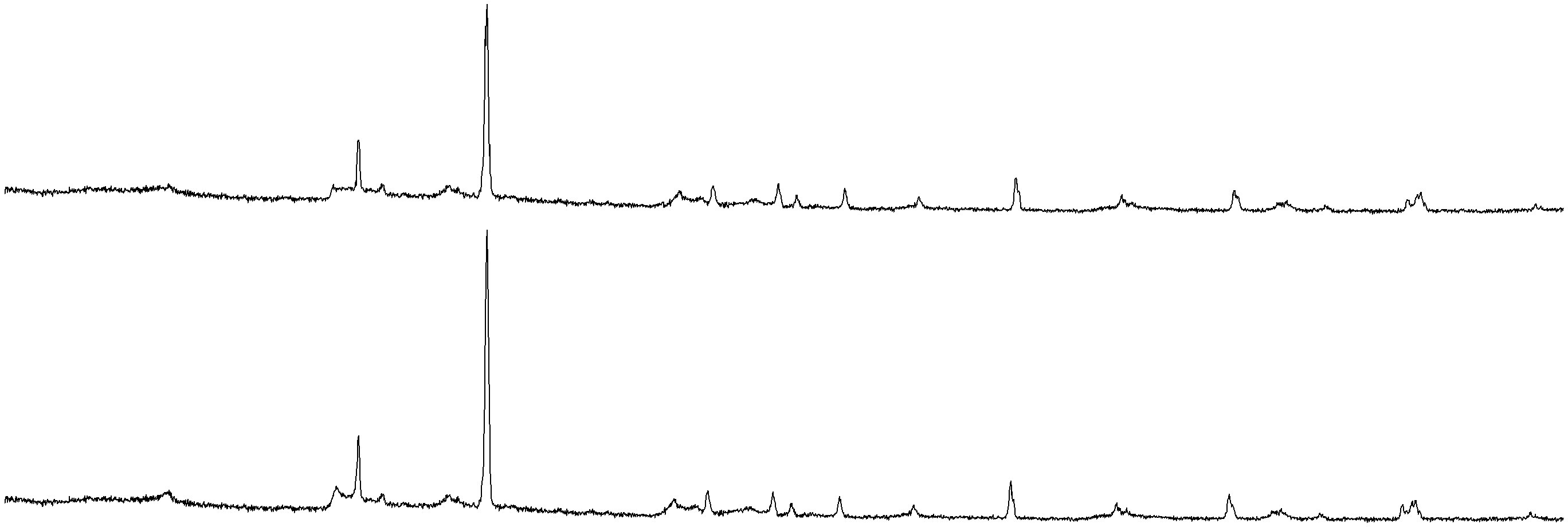 Figure 1.  XRD patterns of (A) CoFe2O4 and (B) CoFe2O4-PEG-1                        -0.5(B)(A)2520151050-5-10-15-20-250                          0.5                          1Field (tesla)Figure 2. Magnetic Saturation of (A) CoFe2O4  and  (B) CoFe2O4-PEG20obtaining magnetic saturation of 6.2183 emu/g. The magnetic properties of the adsorbent can be easily separated from the solution using an external magnet in several minutes. Figure 3 shows the morphology of CoFe2O4 and CoFe2O4- PEG with 20,000 x magnification. The surface  of  CoFe2O4   appears  to  form  anaggregate, after being coated with PEG,then  the  surface  looks  more  flat.  The results  of  the  elemental  analysis  using EDS are presented in Table 2. It can be seen that there is a decrease in Fe, O and Co   elements   after   the   occurrence   of coating with PEG. The emergence of C element indicates that the coating process has                   been                   successful.Table 2. Element composision of CoFe2O4 and CoFe2O4-PEGElementPercentage (%)(A)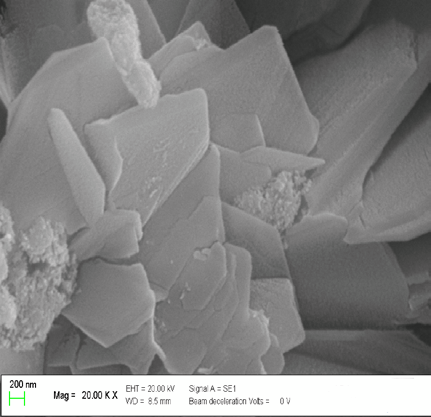 (B)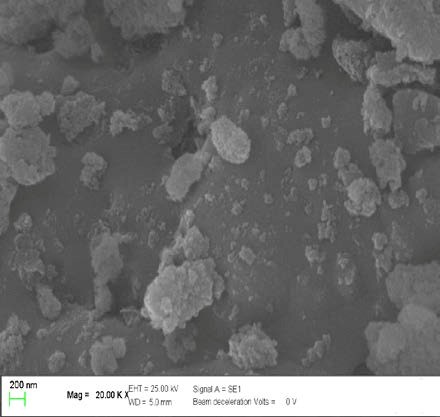 Figure 3.  Morphology of (A) CoFe2O4 and (B) CoFe2O4-PEG213.2  Adsorption  of  Cr  (VI)  by  CoFe2O4and CoFe2O4-PEGEffect of Solution pHThe pH of the solution affects adsorption process between the heavy metal ions and the adsorbents. The protonation process and the deprotonation of the adsorbent are affected by the pH of the solution. Figures 4 show the effect of pH on the adsorption of Cr (VI) by CoFe2O4 and CoFe2O4-PEG. In this study, the effect of pH on the adsorption capacity of Cr (VI) was examined in the range ofadsorbents are positively charged resulting mutual attraction with Cr (VI) being negatively charged. In this study, the pH value  of 3  was  the  optimum adsorption using CoFe2O4 and CoFe2O4-PEG adsorbents. The optimum adsorption process was obtained at a low pH due to the free energy of the HCrO4-  ion which has one charge, which is lower than that of  the  CrO42-   and  Cr2O72-    ion  having2 charges. The ion equilibrium reaction ofCr (VI) is as follows (Gurgel et al., 2009):H2 CrO4      ⇋    H+  +  HCrO4-HCrO4-     ⇋    H+  + CrO42-2-9 with ion concentration of Cr (VI) of50  mg/L,  volume  of  50  mL,  weight  of adsorbent 0.1 g.At acid solution, there is a mutual electrostatic attraction between Cr (VI) which  dominant  form  is  HCrO4-,  has  a2HCrO4-    ⇋     H2O  + Cr2O 2-The   increase   in   pH   leads   to   anincrease  of  OH-    ions  in  the  solution,resulting  in  the  competition  between  Cr(VI) in the form is CrO 2- or Cr O 2-4                  2    7-     andnegatively   charged   with   a   positivelycharged adsorbent, so that the adsorption capacity is large. Another study showed that pHpzc of CoFe2O4  is 7.4 (Ghaemi et al.,   2014).   At   pH   below   pHpzc,   theOH-  ions bound on the adsorbent so that the adsorption capacity decreases (Kumar and  Jena,  2017;  Mallick  et  al.,  2006; Zhang et al., 2012).3025201510500        1        2        3        4        5        6        7        8        9pH of solutionFigure 4.  Effect of pH on the adsorption capacity of (A) CoFe2O4  and (B) CoFe2O4-PEG with initial concentration Cr (VI) of 50 mg/L, volume of 50 mL, weight of adsorbent 0.1 g and contact time of 20 min.22Effects of Contact TimeThe effects of contact time on Cr (VI) adsorption process using CoFe2O4  and CoFe2O4-PEG adsorbents are shown in Figure 5. In the figure, it appears that the adsorption   process   initially   fast,   then slows  down  until  it  reaches  an equilibrium.  After  reaching  the equilibrium, there is no significant change in adsorption capacity. In this study, the adsorption  equilibrium  time  using CoFe2O4 and CoFe2O4-PEG was obtained at the same time, namely 35 minutes with the  adsorption  capacity  respectively  of20.67 and 24.45 mg/g. The adsorption equilibrium  time  obtained  in  this  study was faster than Cr (VI) adsorption using nanomagnetic of Fe3O4  at 60 minutes (Ciftci and Ersoy, 2016).Effect Adsorbent WeightFigures 6 show the changes in adsorption capacity of CoFe2O4 and CoFe2O4-PEG toward Cr (VI) in the adsorbent weight range from 0.05 to 0.4 g. The adsorption process was carried out at pH 3, the Cr (VI) concentration of 50 mg/L,  the  volume  of  50  mL  and  the contact time of 35 minutes. On the figure it can be seen that in the first stage, the adsorption capacity increases, because the addition of adsorbent causes the increase the   number   of   active   sites   of   the adsorbent. Furthermore, with an addition of more than 0.1 g, there is a decrease in adsorption capacity. This occurs because the amount of Cr (VI) in solution is fixed while  the  number  of  active  sites increases so that not enough Cr (VI) to occupy       in       the       active       sites.3025201510	B A500       20      40      60      80     100    120    140    160    180    200Contact time (minutes)Figure 5.  Effect of contact time on the adsorption capacity of (A) CoFe2O4 and (B) CoFe2O4-PEG with initial concentration Cr (VI) of 50 mg/L, volume of 50 mL, weight of adsorbent 0.1 g and pH of 3.The adsorption capacity of CoFe2O4- PEG to Cr (VI) is greater than CoFe2O4. PEG which is an organic polymer with the formula H(OCH2CH2)nOH, in the acid condition which is positively charged in accordance with the reaction:PEG-OH + H+   → PEG-OH2+Positively charged PEG may attract negatively  charged  Cr  (VI),  thus increasing adsorption capacity of the adsorbents.3.3 Kinetics of adsorptionKinetics adsorption is one of the important parameters in the adsorption process. The kinetics adsorption is needed to know the mechanism of the adsorption process (Gebru and Das, 2017). To find out  whether a  reaction  is  in  accordance with pseudo first-order or pseudo second- order can be done by looking at the valueof the  coefficient  of determination (R2). The kinetic parameters using Cr (VI)  50 mg/L solution, volume of 50 mL, solution pH of 3 and weight of adsorbent 0.1 g are presented in Table 3.The  result  of  the  study  shows  that  the value   of   R2   on   pseudo   second-order kinetic model is bigger than that of the pseudo first-order. Thus, the pseudo second-order kinetics model is more suitable for describing the kinetic model using both CoFe2O4 and CoFe2O4-PEG adsorbents. The pseudo second-order performed that the adsorption process dependent on the amount of adsorbate and active sites on the surface of the adsorbents. Also, the reaction rate is chemically    controlled    (Vibhatabandhu and Srithongouthai, 2017). The same results  were  obtained  on  Cr  (VI) adsorption  with  micro  silica  composite and paper mill sludge (Zhang et al., 2012; Gorzin and Abadi, 2017).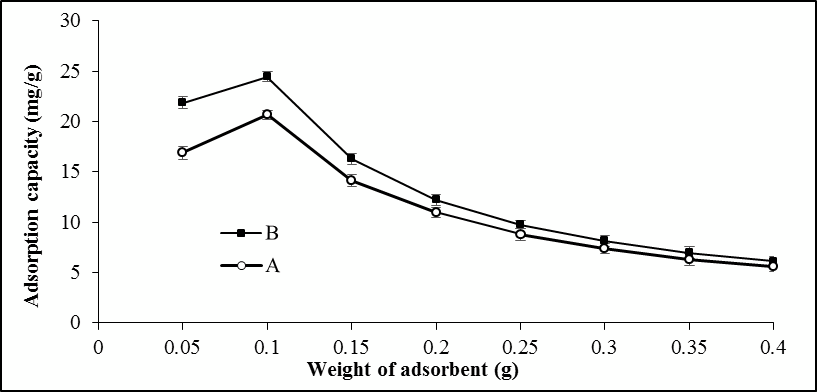 Figure 6.  Effect weight of adsorbent on the adsorption capacity of (A) CoFe2O4 and (B) CoFe2O4-PEGwith initial concentration Cr (VI) of 50 mg/L, volume of 50 mL, contact time of 35 min and pH of 3.Table 3. Kinetic adsorption parametersTable 4. Isotherm parameters for adsorption of Cr (VI) onto CoFe2O4 and CoFe2O4-PEGIsotherm             Parameters                                                     ValueCoFe2O4                                       CoFe2O4-PEGFreundlichLangmuirIsotherm of AdsorptionThe adsorption isotherm shows the relationship between the amount of the adsorbed substance and the concentration of the substance in the equilibrium at a fixed temperature. Freundlich isotherm is used for the adsorption process in which the adsorbent surface heterogeneity and adsorption heat occur (Kardar et al., 2016; Dong   et   al.,   2014).   The   Langmuir isotherm equation illustrates that the adsorbate molecule has the same energy adsorbed on the adsorbent, this process is the monolayer adsorption (Kardar et al.,2016). Figures 7 show that the adsorption of Cr (VI) using CoFe2O4  and CoFe2O4- PEG using the Langmuir equation has the linearity of R2, respectively of 0.9909 and0.9959. The value of R2  is greater than that  using  the  Freundlich  equation  of0.9687 and 0.9625. Table 4 shows the adsorption isotherm parameters of Cr (VI) in CoFe2O4 and CoFe2O4-PEG.The value of 1/n < 1 indicates that thesurface of the adsorbent is homogeneous (Hashim et al., 2011). In this study, the value   of   1/n   using   an   adsorbent   of CoFe2O4   is  0.4896,  while  that  of CoFe2O4-PEG is 0.3958. Other parameters are RL values of 0.0393 and 0.0385. The adsorption process is favourable if    It is clear that the Langmuir isotherm is more suitable for describing the adsorption reaction of Cr (VI) in CoFe2O4 and CoFe2O4-PEG.The maximum adsorption capacity   of CoFe2O4    and CoFe2O4-PEG0.80.70.60.50.40.30.20.100                  5                 10                15                20                25                30CeFigure 7.  Adsorption Isotherm of (A) CoFe2O4 and  (B) CoFe2O4-PEGTable 5. Maximum adsorption capacity of some adsorbents for removal of Cr (VI) ReferencesSelvi et al., 2000Hu et al., 2005Ramos et al., 2008Amin et al., 2010Zhang, 2012Rai et al., 2016Cui et al., 2016Gorzin and Abadi, 2017In this studyIn this studywas obtained at 40.983 and 42.107 mg/g, respectively. Table 5 shows maximum adsorption capacity of Cr (VI) some adsorbent. Compared the other adsobents, CoFe2O4  and CoFe2O4-PEG have a higher adsorption capacity.3.4 Thermodynamic parametersThe spontaneity of the reaction can be disclosed on the basis of thermodynamic parameters. The value of the thermodynamic parameter can be used as an indicator in its application.The values of free energy change, enthalpy  and  entropy  are  presented  in Table 6. The change in free energy has a negative value, indicating that the reaction occurs spontaneously. The higher the temperature, the more negative the free energy value. This means that the adsorption process increases with increase temperature. The enthalpy change has a positive value, indicating that the reaction is endothermic, while the entropy change has  a  negative  value,  showing  no significant occurrence in the internal structure of the adsorbent.3.5.   Adsorption of Cr (VI) from the electroplating wastewaterThe adsorption process of Cr by both adsorbents,  namely  CoFe2O4   and CoFe2O4-PEG was carried out by using batch method at 35 minutes contact time at room temperature, the volume of 50 mL, the pH of the waste was conditioned at pH3, and the added adsorbent weight was 1.0 g. The efficiency for removal of Cr (VI) using   CoFe2O4    and   CoFe2O4-PEG   areshown in Table 7.In the wastewater of the electroplating industry contains many cations and anions such as Cr, Cu, Zn, Fe, sulphate, cyanide, and phosphate. It causes competitions among the ions to be adsorbed by the adsorbents. The adsorption efficiency of Cr (VI) using CoFe2O4-PEG adsorbent is greater  than  CoFe2O4.  PEG  also contributes to binding with Cr (VI) thereby increasing the efficiency of removal Cr (VI).4. ConclusionsIn this study, CoFe2O4 and CoFe2O4- PEG  have  been  successfully  synthesized by co-precipitation method, then both adsorbents  are used  to  removal  Cr (VI). The adsorbent of CoFe2O4  and CoFe2O4- PEG are magnetic properties so that after the adsorption process, they can be separated from the solution quickly using a permanent magnet. The coating with PEG causes reduced magnetic properties but increased adsorption capacity. The adsorption process of Cr (VI) using both adsorbents  have  the  same  mechanism,follows             Langmuir             isothermTable 6. Thermodynamic parametersTable 7. The Efficiency for removal of Cr (VI) from electroplating industry wastewaterand kinetics reaction in accordance with the pseudo second-order. The result of this study showed that CoFe2O4-PEG has the efficiency  for  removal  of  Cr  (VI) from electroplating    wastewater    is    greatercompared   CoFe2O4.   The   CoFe2O4-PEGhas potential to applicable for electroplating  wastewater,  the  adsorbent as  fast  sorption,  it’s  separation  fast,  notfiltered so low cost.AcknowledgementsThe authors would like to gratefully acknowledge to Sriwijaya University, Palembang,  Indonesia  for  funding research from the “Unggulan  Kompetitif”research  grant  of  Sriwijaya  UniversityNo.042.01.2.400953/2017.ReferencesAlswat AA, Ahmad MB, Saleh TA. Zeolite modified with copper oxide and iron oxide for lead and arsenic adsorption from aqueous solutions. Journal of Water Supply Research and Technology 2014; 65(4): 465-79.Amin MM. Khodabakhshi, Mozafari M, Bina B, Kheiri S. Removal of Cr (VI) from simulated electroplating wastewater by magnetite nanoparticles.  Environmental  Engineering and Management Journal 2010; 9(7): 921-27.Bishnoi NR, Bajaj M, Sharma N. Adsorption of Cr (VI) from aqueous and electroplating wastewater.     Environmental     Technology2007; 25: 889-905.Ciftci H, Ersoy B. 2016. Adsorption of Cr (VI) ions on magnetite nano-particles (Fe3O4) kinetic and thermodynamic studies. El-Cezeri Journal  of  Science  and  Engineering  2016;3(3): 417-27.Crittenden JC, Trussell RR, Hand DW, Howe KJ, Tchobanoglous  G.  Water  treatment: Principles and Design. 2nd. John Wiley and Sons Inc. New Jersey, U.S. 2005; 266-68.Cui  YW,   Li  J,  Du  ZF,  Peng  YZ.  Cr  (VI) adsorption on red mud modified by lanthanum: performance, kinetics,    and mechanisms. Plos One 2016; ed September22: 1-16.Dong L, Zhu Z, Qiu Y, Zhao J. Removal of lead from aqueous solution by hydroxyapatite/manganese                  dioxidecomposite.    Frontiers    of    EnvironmentalScience & Engineering 2016; 10(1): 28-36. Fang  X,  Zhang  G,  Chen  J,  Wang  D,  Yang  F.Electrochemical reduction of hexavalent chromium  on  two  step  electro  synthesized one    dimensional    polyaniline    nanowire.International Journal Electrochemical Science2012; 7: 11847-58.Farooq  U,  Kozinski  JA,  Khan,  MA,  Athar,  M.Biosorption of heavy metal ions using wheat based  biosorbents-  a  review  of  the  recentliterature.   Bioresource   Technology   2010;101: 5043-53.Foroughi F, Tabrizi SAH, Amighian J, Teluri AS.A designed magnetic CoFe2O hydroxyapatite core-shell nanocomposite for Zn (II) removal with high efficiency. Ceramics International2015; 41: 6844-50.hydroxyapatite  core-shell  nanocomposite  for  Zn (II) removal with high efficiency. Ceramics International 2015; 41: 6844-50.Gebru KA, Das C. Removal of Pb(II) and Cu (II) ions from wastewater using composite electrospun cellulose acetate/titanium oxide (TiO2) adsorbent. Journal of Water Process Engineering 2017; 16: 1-13.Ghaemi M, Absalan G, Sheikhian L. Adsorption characteristics of titan yellow and congo red on CoFe2O4 magnetics nanoparticles. Journal of  Iranian  Chemical  Society.  2014;  11(6):1759-66Gorzin F, Abadi MMBR. Adsorption of Cr (VI) from aqueous solution by adsorbent prepared from paper mill sludge: kinetics and thermodynamics studies. Adsorption Science and Technology 2017; 0(0): 1-21.Gurgel LVA, De Melo JCP, De Lena JC, Gil LF.Adsorption of chromium (VI) ion from aqueous solution by succinylated mercerized cellulose functionalized with quaternary ammonium groups. Bioresource Technology2009; 100: 3214-20.Hashim  MA,  Mukhopadhyay  S,  Sahu  JN, Sengupta B. Remediation technologies for heavy metal contaminated groundwater. Journal of Environmental Management 2011;92: 2355-88.Hu J, Lo IMC, Chen G. Fast removal and recovery of Cr (VI) using surface-modified jacobsite (MnFe2O4)  nanoparticles.  Langmuir  2005;21: 11173-79.Ilankoon N. Use of iron oxide magnetic nanosorbents for Cr (VI) removal from aqueous solution: A review. Journal of Engineering Research and Applications 2014;4(10): 55-63.Kakavandi B, Jafari AJ, Kalantary RR, Nasseri S, Ameri  A,  Esrafily  A.  Synthesis  and properties  of  Fe3O4-activated  carbon magnetic nanoparticles for removal of aniline from aqueous solution: equilibrium, kinetic and thermodynamic studies. Iranian Journal of Environmental Health Science and Engineering 2013; 10(19): 1-9.Kardar ZS, Beyki MH, Shemirani F. Takovite alumino silicate@MnFe2O4 nanocomposite, a novel magnetic adsorbent for efficient preconcentration   of   lead   ions   in   food samples. Food Chemistry 2016; 209: 241-47.Kim DH,  Nikles  DE,  Brazel  CS.  Synthesis  and characterization of multifunctional chitosan- MnFe2O4         nanoparticles      for     magnetichyperthermia  and  drug  delivery.  Materials2010; 3: 4051-65.Kotas J, Stasicka Z. Chromium occurrence in the environment and methods of its speciation. Environmental Pollution 2000; 107: 263-83.Kumar A, Jena HM. Adsorption of Cr (VI) fromaqueous  solution  by  prepared  high  surface area activated carbon from fox nutshell by chemical activation with H3PO4. Journal Environmental Chemical Engineering  2017;5(2): 1826-42.Li Z, Gondal MA, Yamani ZH. Preparation of magnetic separable CoFe2O4/PAC composite and adsorption of bisphenol A from aqueous solution. Journal of Saudi Chemical Society2014; 18: 208-13.Mallick S, Dash S.S, Parida K.M. Adsorption of hexavalent chromium on manganese nodule leached residue obtained from NH3-SO2 leaching. Journal of Colloid and Interface Science 2006; 297: 419-25.Mascolo MC, Pei M, Ring TA. Room temperature co-precipitation synthesis of magnetite nanoparticles in a large pH window with different bases. Materials 2013; 6: 5549-67.Mc Guire, MJ, Blute NK, Qin G. Hexavalent chromium removal using anion exchange and reduction   with   coagulation  and  filtration.Awwa  RF,  Glendale  and  USEPA,  USA.2007; 2-18.Mohamed A, Nasser Ws, Osman TA, Toprak MS, Muhammed M, Uheida A. Removal of chromium (VI) from aqueous solutions using surface modified composite nanofibers. Journal  of  Colloid  and  Interface  Science2017; 505: 682-91.Pang Y, Zeng G, Tang L, Zhang Y, Liu Y, Lei X, Li Z, Zhang J, Liu Z, Xiong Y. Preparation and  application  of  stability  enhanced magnetic nanoparticles for rapid removal of Cr (VI). Chemical Engineering Journal 2011;174: 222-27.Rai   MK,   Shahi   G,   Meena   V,   Meena   R, Chakraborty S, Singh RS, Rai, BN. Removal of   hexavalent   chromium   Cr   (VI)   usingactivated carbon prepared from mango kernelactivated carbon activated H3PO4. ResourceEfficient Technologies 2016; 2: 63-70.Ramakrishnariah CR, Prathima B. Hexavalent chromium  removal  from  industrial wastewater by chemical precipitation method.International      Journal      of      EngineeringResearch and Applications 2012; 2(2): 599-603.Ranjeh G, Radmanesh M, Kiafar A. Nanosized NiFe2O4/active carbon composites as adsorbent for dyes and colours. Science Journal of Chemistry 2015; 3(2): 28-34.Ramos RL, Azuara AJ, Flores PED, Corronado RMG, Barron JM, Mendoza MS. Adsorption of chromium (VI) from aqueous solution on a surfactant   modified   zeolite.   Colloids   andSurfaces   A:   Physicochemical   EngineeringAspects 2008; 230: 35-41.Santhosh  CS, Kollu P,  Felix S,  Velmurugan  V, Jeong SK, Grace AN. CoFe2O4 and NiFe2O4@graphene adsorbents for heavy metal ions – kinetics and thermodynamic analysis. Royal Society of Chemistry 2015;5: 28965-72.ParametersCoFe2O4CoFe2O4CoFe2O4-PEGCoFe2O4-PEGPseudofirst-orderPseudosecond-orderPseudofirst-orderPseudosecond-orderR20.89140.99520.97330.9973k1 (1/min)0.1941-0.1837-k2(g/mg-min)-0.0036-0.0023qe(mg/g)84.68126.445102.83722.624qeksp(mg/g)20.67020.67024.45024.450y = 0.0238x + 0.0976R² = 0.9909y = 0.0244x + 0.0409R² = 0.9959                 BALinear (B) Linear (A)y = 0.0238x + 0.0976R² = 0.9909y = 0.0244x + 0.0409R² = 0.9959                 BALinear (B) Linear (A)y = 0.0238x + 0.0976R² = 0.9909y = 0.0244x + 0.0409R² = 0.9959                 BALinear (B) Linear (A)y = 0.0238x + 0.0976R² = 0.9909y = 0.0244x + 0.0409R² = 0.9959                 BALinear (B) Linear (A)y = 0.0238x + 0.0976R² = 0.9909y = 0.0244x + 0.0409R² = 0.9959                 BALinear (B) Linear (A)y = 0.0238x + 0.0976R² = 0.9909y = 0.0244x + 0.0409R² = 0.9959                 BALinear (B) Linear (A)AdsorbentsTemp.(K)ΔG0 (kJ/mol)ΔH0 (kJ/mol)ΔS0 (J/mol)CoFe2O4303310315320-2.737-3.291-3.669-4.09621.342-79.459CoFe2O4-PEG303310315320-3.205-4.077-4.321-4.59420.661-79.220AdsorbentsBefore treatment(mg/L)After treatment(mg/L)Efficiency (%)CoFe2O4186.94 ± 1.5558.92 ± 1.1268.48 ± 0.45CoFe2O4-PEG186.94 ± 1.5549.73 ± 0.8973.39 ± 0.67